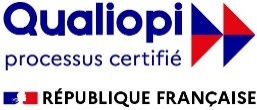 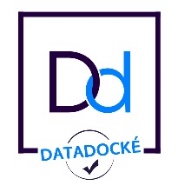 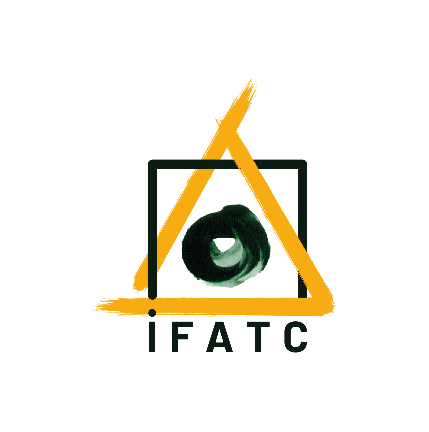 « La certification qualité a été délivrée au titre de la catégorie: ACTION DE FORMATION »CERTIFICAT N° 01211 délivré le 17/12/2021MODALITES PRATIQUESRenseignements administratifsSiège social : 195 Cours Lafayette 69006 LyonLieu de formation : 195 Cours Lafayette 69006 LyonLieu de formation : (Clermont-Ferrand) 10 avenue de la Gare 63400 Chamalières Association loi 1901, à but non lucratif, représentée par Roger DurandSiret : 321 224 867 00051 – NAF : 8559ANuméro formateur (déclaration d’existence) n° :82690924769CERTIFICAT QUALIOPI  N° 01211 délivré le 17/12/2021« La certification qualité a été délivrée au titre de la catégorie: ACTION DE FORMATION »Référencement DATA DOCK : idDD 0023184 Inscription et renseignements : ifatc@ifatc.com - www.ifatc.com - Tel : +33 (0)4 72 83 51 12Direction : Estelle D’AMBROSIODirection des Etudes Dr Reynaldo PERRONEResponsabilité pédagogique Yara DOUMIT‑NAUFALBureau de l’AssociationPrésident Roger DURANDTrésorière Michèle MATHIEUSecrétaire et Référente Développement Réseau et Partenariat IFATC Annick MERCIERSecrétariat IFATC / UDCF :  Accueil, renseignements, inscriptions, facturationsFrédérique RANDY / Laurianne GARCIA / Mariluz PLEYNETEntretien des locauxOmar EL KHAOUDAAssistance technique Charles VIROT